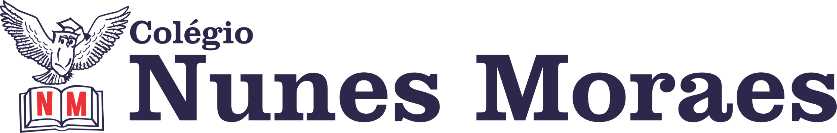 AGENDA DIÁRIA 5° ANO, 07 DE JUNHO.1ª AULA – AULA EXTRA2ª AULA – INGLÊSBom dia! Na aula de hoje o/a estudante acompanhará:Explicação da Avaliação Global de Inglês.Link da videoaula: https://youtu.be/wAvt0fpdvSQNão precisa enviar a foto da prova resolvida. Obs.: hoje à tarde teremos um encontro no meet com os alunos que estão no ensino remoto para explicação / resolução da prova. Colocarei o link no grupo das aulas remotas às 15:00 (3 da tarde).3ª AULA  : MATEMÁTICA Objeto do conhecimento: CálculoAtividades do dia: 07 de junho de 2021.Passo 1: DURANTE ESSA AULA SERÁ REALIZADA A AVALIAÇÃO GLOBAL DE CÁLCULO DA 2ª ETAPA.OBS: SEGUE ABAIXO O LINK DO VÍDEO COM AS ORIENTAÇÕES DA AVALIAÇÃO.Link da videoaula: https://youtu.be/1kTYzotRvHw 4ª AULA: ORIENTAÇÃO HUMANA.Capítulo 08 – Para que pensar?Objeto do conhecimento: Valor humano (justiça).Atividades do dia: 07 de junho de 2021.No vídeo a seguir tem a explicação e acompanhamento de toda a aula. Nele, você verá:Passo 01 – Leitura da página 45 do livro de Formação Humana.Passo 02 – Atividade de classe: Apresentação da carta com a opinião sobre o problema da falta de água. Socialização da questão 05 da página 46. Passo 02 – Atividade de classe: página 47 (pode fazer o novo símbolo para a justiça no caderno de desenho). (Obs: Somente para os alunos que acompanharam à vídeoaula.)Link da vídeoaula: NÃO TEREMOS VÍDEO PARA ESTA AULA POIS SERÁ A APRESENTAÇÃO DA ATIVIDADE PROPOSTA NAS PÁGINAS 46 E 47 E OS ALUNOS APRESENTARÃO AS 14H PELA PLATAFORMA GOOGLE MEET.Obs: Os alunos do ensino remoto deverão enviar a foto da atividade de classe (página 47 e no caderno) para o WhatsApp da professora.